									Краткие итоги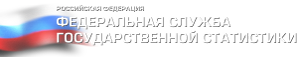 17 февраля 2023 года О жилищном строительстве в Грайворонском городском округе в 2022 году	За январь-декабрь 2022 года в Грайворонском городском округе построено и сдано в эксплуатацию 96 одноквартирных жилых домов общей площадью 11475м2, что составило 98,8 % к уровню 2021 года.В сельской местности введен 71 дом общей площадью 8532 м2, это 74,3 % общего ввода по району. По сравнению с 2021 годом в сельской местности построено на 1129 м2  жилья больше (115,3% к уровню прошлого года). В городской местности введено 25 домов общей площадью 2943 м2, меньше на 1266 м2 (69,9% к вводу 2021 года).93 дома (11154 м2) построены населением за счет собственных и заёмных средств, 3 дома (321 м2) – юридическими лицами. 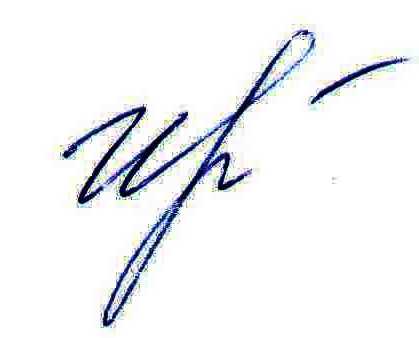 Руководитель подразделенияБелгородстата в г. Грайворон        		               	                     С.В.Ильина